План проведения мероприятий на период зимних каникул в 2023-2024 учебном годуВ МКОУ «Основная общеобразовательная школа»с. Голубовка ПМР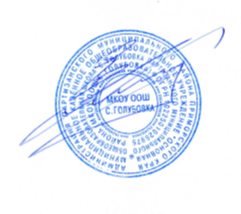 УТВЕРЖДАЮдиректор МКОУ ООШс. Голубовка ПМРЕ.А. Крылов№ п/пНазвание мероприятияКлассыДата и время проведенияОтветственныеМесто проведения1Новогоднее представление1-430.12.2023 12:00 - 13:30Крылов Е.А.Крылова Т.Г.Николаева Е.А.Насирова Г.К.Ткачева Е.Ю.Школа2Новогоднее представление5-930.12.2023 14:00 - 16:00Крылов Е.А.Крылова Т.Г.Николаева Е.А.Кургуз О.А.Калинцев В.А.Калинцева О.П.Дубчак Е.Ю.Кирилич С.И.Школа4Игры у Новогодней ёлки1-404.01.2024 10:00Насирова Г.К., Ткачева Е.Ю.Спортзал4Конкурсная развлекательная программа «В гостях у зимней сказки»5-804.01.2024 10:00Кургуз О.А.Дубчак Е.А.Школа5«Как встречают Рождество в разных странах мира» познавательная программа1-905.01.2024 10:00Кирилич С.И., Калинцев В.А.Школа